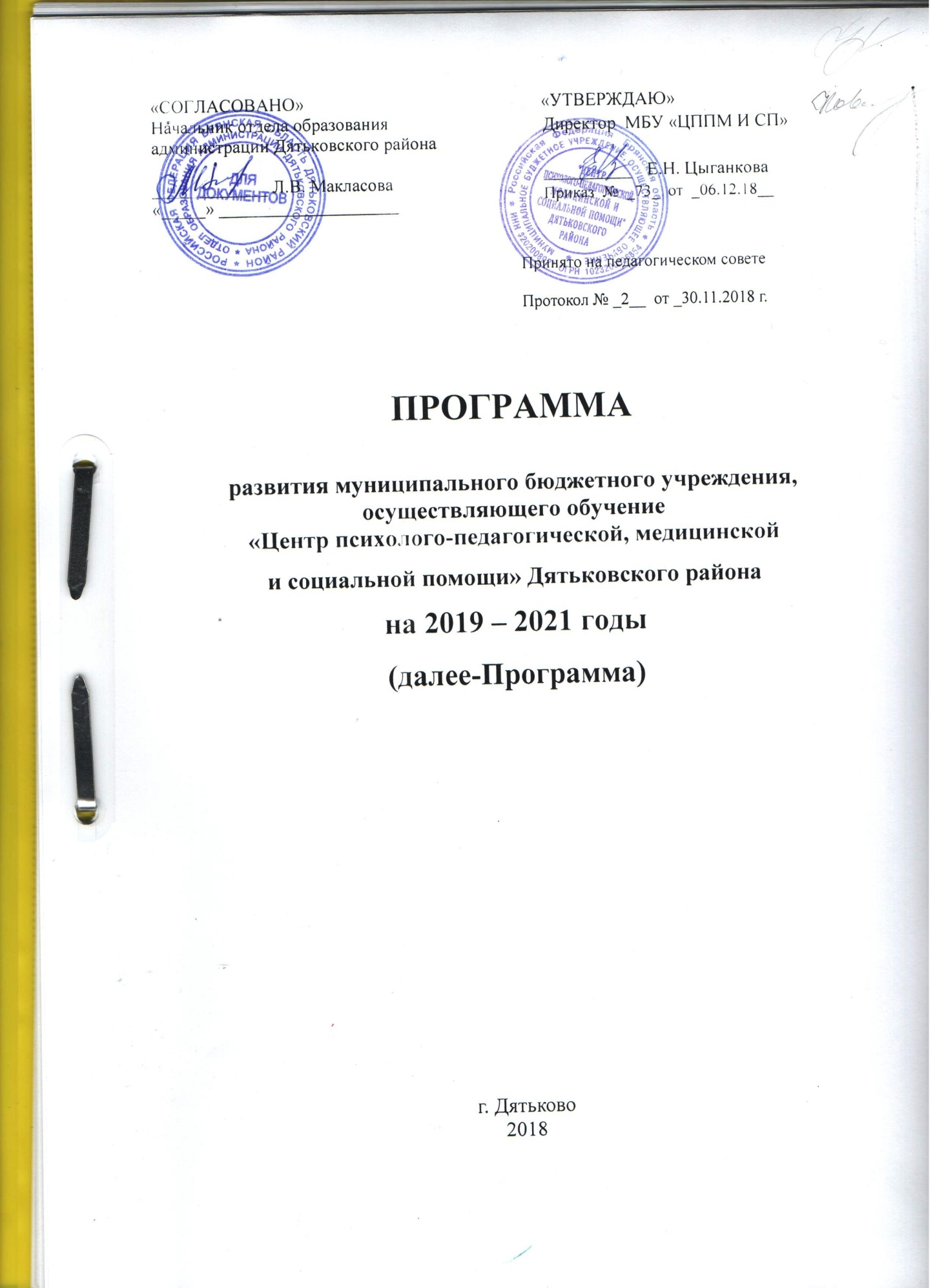 СодержаниеПАСПОРТ ПРОГРАММЫВВЕДЕНИЕПрограмма Развития муниципального бюджетного учреждения «Центр психолого-педагогической, медицинской и социальной помощи»  Дятьковского района – документ, определяющий стратегию развития Центра на период с 2019 по 2021 год.Работа над Программой велась с октября по ноябрь 2018 г.При разработке программы были изучены основные нормативно – правовые документы федерального и районного уровня, регламентирующие деятельность и  опыт работы других психологических центров. Структурно программа разработана с учетом Письма Минобрнауки Российской Федерации «О совершенствовании деятельности центров психолого-педагогической, медицинской и социальной помощи» от 10.02.2015 № ВК-268/07.Предпосылкой создания программы явилось выполнение требований Федерального Закона "Об образовании в РФ" (от 29.12.13 г.).Программа обсуждалась на педагогическом совете (протокол № 2 от 30.11.2018 г.) и была принята как руководство к действию. Основные цели и задачи Программы соответствуют целям и задачам Федеральной программы развития образования, где отмечено, что в последнее десятилетие обеспечение благополучного и защищенного детства стало одним из основных национальных приоритетов России. Проблемы детства и пути их решения нашли свое отражение в Концепции долгосрочного социально-экономического развития Российской Федерации на период до 2020 года, Концепции демографической политики Российской Федерации на период до 2025 года.   		Исходя из основных положений национальной стратегии действий в области политики детства, можно рассматривать развитие Центра в рамках интегративно - вариативного подхода, который предполагает построение системы управления в режиме многофункциональности и мобильности. В процессе реализации Программы в рамках деятельности Центра предполагается развитие модели единого социально-педагогического пространства, обеспечивающего профилактику семейного неблагополучия, систему комплексного подхода по оказанию различных видов психолого-педагогической, медицинской и социальной помощи различным категориям детей и семей. ИНФОРМАЦИОННАЯ СПРАВКА О ЦЕНТРЕ3.1. Историко-информационная справка о ЦентреЦентр психолого-педагогической, медицинской и социальной помощи Дятьковского района является единственным в районе учреждением для детей, нуждающихся в психолого-педагогической и медико-социальной помощи,   функционирует с 1993 года. Как юридическое лицо МБУ «ЦППМ И СП» имеет устав, лицевые счета, открытые в органах Федерального казначейства, печать установленного образца. Место и роль Центра среди других организаций Дятьковского р-на показана на рисунке:Социальное партнёрство является одним из стратегических направлений. Расширение связей Центра с различными структурами образовательного и социального пространства способствует повышению качества и обеспечивает доступность комплексной психолого-педагогической помощи обучающимся, воспитанникам, всем участникам образовательного процесса. 3.3. Сведения о педагогических работниках (включая руководящих  работников, ведущих педагогическую деятельность)Педагогические работники Центра систематически повышают квалификацию и педагогическое мастерство, владеют современными образовательными технологиями, инновационными методами коррекционно-развивающей работы. С этой целью принимают активное участие в областных и районных совещаниях, обучающих семинарах и конкурсах разного уровня, обучаются на курсах повышения квалификации.Доля административных и педагогических работников, прошедших повышение квалификации, профессиональную переподготовку, стажировку в 2018-2019 учебном году – 100 %.3.4. Характеристика контингента обращающихся за помощью гражданЦелевые группы Центра – учащиеся общеобразовательных организаций,  студенты учреждений среднего профессионального образования. Формы  работы разнообразные: лекции, тренинги, беседы, просмотры видеофильмов, направленные на формирование положительной мотивации у подростков на здоровый образ жизни и ответственное  поведение. Педагоги-психологи Центра участвуют в ежегодной акции «Не пусти беду в дом!». В Центр принимаются дети в возрасте от 0 до 18 лет, обратившиеся за помощью самостоятельно, по инициативе родителей (законных представителей), направленные образовательными организациями, с согласия родителей (законных представителей):с высокой степенью педагогической запущенности, отказывающиеся посещать образовательные организации;с высоким риском нарушения развития, установленном медицинским учреждением;с нарушением эмоционально-волевой сферы;подвергшиеся различным формам психического и физического насилия;с нарушением речи;испытывающие трудности в освоении основных общеобразовательных программ;с ограниченными возможностями здоровья;оставшиеся без попечения родителей;жертвы вооруженных и межнациональных конфликтов, экологических и техногенных катастроф, стихийных бедствий;проживающие в малоимущих семьях;с отклонениями в поведении;одаренные дети;иные категории детей, нуждающихся в психолого-педагогических, медицинских и социальных услугах, предоставляемых Центром.Одной из актуальных и социально значимых задач, стоящих перед педагогами-психологами Центра, является первичная профилактика злоупотребления ПАВ, суицидального поведения, жестокого обращения среди подростков. Своевременная психологическая поддержка, участие, оказанное подросткам в трудной жизненной ситуации, помогают избежать трагедии. Со Следственным комитетом  Российской Федерации заключено Соглашение о взаимодействии в работе с несовершеннолетними подростками.3.5. Перечень оказываемых основных и дополнительных  видов  услугЦентр осуществляет деятельность в нескольких направлениях:оказание психолого-педагогической, медицинской и социальной помощи детям, испытывающим трудности в освоении общеобразовательных программ, развитии социальной адаптации, в том числе детям с ограниченными возможностями здоровья, детям-инвалидам, несовершеннолетним обучающимся;оказание педагогической, психологической, социальной, медицинской и правовой помощи семьям с детьми, попавшим в трудную жизненную ситуацию;проведение курсов индивидуальных и групповых коррекционно-развивающих занятий с детьми, испытывающими трудности в обучении, адаптации, социализации, в целях преодоления трудностей, развития навыков и личностных качеств, укрепления адаптивных ресурсов;формирование мотивации у детей и подростков на здоровый образ жизни;подготовка кандидатов, изъявивших желание взять ребёнка на какую-либо форму семейного устройства, и оказание им комплексной профессиональной помощи.3.6. Характеристика бюджета, материальной базы ЦентраФинансовое обеспечение выполнения муниципального задания осуществляются из бюджета Дятьковского района. Муниципальное задание для МБУ «ЦППМиСП» в соответствии с предусмотренными Уставом основными видами деятельности формируется и утверждается отделом образования администрации Дятьковского района. ЦППМиСП вправе привлекать в порядке, установленном законодательством Российской Федерации, дополнительные финансовые средства, за счет предоставляемых платных дополнительных образовательных услуг.Центр располагается в 2-х кабинетах общей площадью 68,2 кв. м.  Кабинеты оборудованы специальной мебелью и оборудованием для проведения коррекционно-развивающих занятий с детьми и консультаций, а так же необходимыми техническими средствами обучения (персональные компьютеры, ноутбук, мультимедийный проектор, принтеры – 2,  доступ к сети интернет). В Центре имеются лицензионные комплекты профессионального психологического инструментария, разработанного компанией «Иматон».3.7. Характеристика программно-методического обеспечения ЦентраС целью оказания действенной помощи детям и подросткам реализуются  дополнительные общеразвивающие программы коррекционной и профилактической  направленности с учетом образовательных потребностей и индивидуальных особенностей детей и подростков: Педагогами используются нетрадиционные методы и приемы: песочная терапия, игры-занятия с водой, аромотератия, фитотерапия,  тестопластика, сказко и игровая терапия, арт-терапия и др.3.8. Характеристика основных результатов деятельности Важными показателями эффективности выполнения Программы развития МБУ «ЦППМ и СП» является количество детей и родителей, получивших помощь и образовательных учреждений, заключивших договоры о сотрудничестве с Центром.Деятельность Центра ведется согласно индивидуальным запросам граждан, а также договорам о взаимодействии с образовательными учреждениями и другими участниками системы профилактики через реализацию совместных планов работы.3.9. Научно-методическая деятельность             Методическая работа Центра строится согласно годовому плану, программе развития Центра. С целью принятия коллегиальных решений по проблемам организации, содержания и качества предоставляемых Центром услуг проводятся педсоветы.В ноябре 2017 года проведен семинар для директоров школ Дятьковского района «Деятельность психолого-медико-педагогической комиссии в образовательном пространстве Дятьковского района». На семинаре раскрыты вопросы организации сопровождения интегрированного обучения детей с ограниченными возможностями здоровья и роли ПМПК ДР, определён единый алгоритм действий и пути взаимодействия. В октябре 2018 года директор МБУ «ЦППМ и СП» Цыганкова Е.Н. и педагог-психолог Чуварова Т.С. организовали и провели районный семинар-совещание  по вопросу «Организация социально-педагогического сопровождения детей с ОВЗ». В ходе семинара обсудили следующие вопросы: функционирование ПМПК Дятьковского района, особенности организации работы школьного ПМП консилиума, исполнение мероприятий ИПРА ребёнка-инвалида. В ноябре 2018 года состоялся обучающий методический семинар «Организация работы по профилактике агрессивного поведения детей».  Заместители директоров и социальные педагоги школ пополнили свои знания по вопросам: агрессия и агрессивность, виды и факторы, влияющие на проявление агрессии, методика проведения диагностики подростков.Методическая и просветительская работа проводится как в Центре, так и в образовательных учреждениях: акции, классные часы, психологические тренинги. 3.10. Консультативно-методическое направление центра Включает в себя индивидуальное и групповое консультирование взрослых (участников образовательного процесса) и детей, проведение семинаров и тренингов, выступления на мероприятиях, работу районных методических объединений специалистов служб ППМС сопровождения. Основные цели и задачи консультативно-методической работы: - оказание ППМС-помощи образовательным организациям; - просвещение педагогических работников, родителей (законных представителей) в вопросах воспитания, развития и обучения детей с ОВЗ, детей, испытывающих трудности в обучении и трудности в социальной адаптации; - обмен опытом в области коррекционной педагогики и психологии среди специалистов округа и области в рамках работы окружных методических объединений; - участие в психолого-педагогических консилиумах образовательных учреждений. Центр курирует работу районных методических объединений педагогов-психологов,  социальных педагогов, учителей-логопедов. Методические объединения специалистов района проходят ежемесячно. За три года было проведено более 45 мероприятий. Каждое РМО имеет теоретическую и практическую часть. Значительная часть времени уделялась разбору случаев, дискуссиям, ответам на вопросы участников методического объединения. Выступающими на РМО были как специалисты центра, так и приглашенные специалисты образовательных учреждений, медицинских учреждений и других. Работа с родителями представлена в виде индивидуальных и групповых консультаций Выступления на собраниях для родителей, семинары для педагогов  (проводятся не реже 2 раз в месяц). В ходе консультирования родители получают информацию об особенностях развития ребенка, об оптимальном для него образовательном маршруте, о том, как с ним следует заниматься. При этом всегда учитываются условия жизни каждой семьи, ее состав и культурный уровень. Педагоги-психологи принимают участие в родительских собраниях.По категоризации обращений по реальным проблемам на протяжении последних лет преобладают следующие: развитие речи, проблемы воспитания, эмоциональное состояние, детско-родительские отношения и взаимоотношения со сверстниками, поведение в школе, страхи, психологические зависимости. В 2016-2017 учебном году проведено 417 консультации, в 2017-2018 году 421 консультации. Кроме индивидуальных консультаций проводятся групповые консультации для детей, родителей, педагогов образовательных учреждений. Такие консультации получили: в 2016-2017 уч. г – 1125 человек,  2017-2018 уч. г. – 1215 человек.Школа замещающих родителейС целью профилактики социального сиротства в центре организована работа с приёмными семьями. Ведется подготовка лиц, желающих принять в свою семью ребенка, оставшегося без попечения родителей. Также с 2009 года проводятся встречи клуба «Школа приемных родителей. На занятиях родители слушают лекции специалистов, получают консультации по интересующим вопросам, с детьми педагоги-психологи проводят развивающие занятия. В 2016-2017 учебном году было проведено три встречи с приёмными родителями и их детьми: 24.11.2016г «День матери-праздник любви и благодарности» -16 чел; 4.01.2018 г «Толерантность-дорога к миру»-15чел; 28.03.2017г «Какой я родитель»- 26 чел. Дети из принимающих семей приняли активное участие в конкурсе рисунков, посвящённом Дню Матери в ноябре 2017 г. «Это мамочка моя»(Организовала и провела педагог-психолог Корнеева Е.Н.). Ярким показателем успешности проводимой систематической работы педагога-психолога стало  стойкое увеличение числа участников родительского клуба «Школа принимающих родителей».По программе  подготовки  лиц,  желающих  принять  на  воспитание  в  свою семью  ребёнка, оставшегося  без  попечения  родителей, в течение 2017-2018 учебного года прошли обучение 64 человека. Для них проведено 62 групповых занятия.    Свидетельство об обучении получили: 3.11. Характеристика инновационных процессов в ЦентреПод инновациями в образовании понимается процесс совершенствования педагогических технологий, совокупности методов, приемов и средств обучения. В настоящее время инновационная деятельность является одним из существенных компонентов деятельности Центра – практики и модели развития инклюзивного обучения и профилактики детского неблагополучия. Инновационная деятельность рассматриваются в контексте её социальной обусловленности. Это предполагает: соответствие деятельности Центра задачам системы образования Брянской области и Дятьковского района, социальным потребностям населения, нацеленность на индивидуальные потребности каждого ребенка в трудной жизненной ситуации и его семьи; выявление и учёт в процессе обучения и воспитания индивидуальных и личностных особенностей и способностей ребенка, оказание ранней/своевременной психолого-педагогической помощи. 3.12. Внешние связи Центра с иными организациями Сотрудничество со Следственным комитетом Следственного управления Российской Федерации по Брянской области. Педагоги-психологи  проводят работу по вопросам оказания помощи детям, пострадавшим от преступлений либо попавшим в трудную жизненную ситуацию, и их родителям, участвуют в планировании и проведении совместных мероприятий, в целях выявления оптимальных способов взаимодействия.Продолжается сотрудничество с организациями, подведомственными отделу образования администрации Дятьковского района. Совместное проведение семинаров-практикумов, педагогических советов, консультирование педагогов по вопросам обучения и воспитания детей, в том числе  с ограниченными возможностями здоровья.Взаимодействие с отделом опеки и попечительства в рамках работы «Школы замещающих родителей». Оказание помощи будущим приемным  родителям в реальной оценке собственных сил и возможностей принятия ребенка в семью, оценке своей психологической готовности к воспитанию приемного ребенка. Осуществляется взаимодействие по профилактике деструктивного поведения несовершеннолетних с комиссией по делам несовершеннолетних администрации Дятьковского района.3.13. Работа ПМПК Дятьковского районаДата создания ПМПК Дятьковского района – 11 января 2016г  Целью деятельности ПМПК ДР является своевременное выявление детей с ограниченными возможностями здоровья и (или) отклонениями в поведении, проведение их комплексного обследования и подготовка рекомендаций по оказанию детям психолого-медико-педагогической помощи и организации их обучения и воспитания. Экспертно-диагностическая функция.В рамках реализации данной функции специалисты ПМПК ДР в ходе заседаний  осуществляли процедуру индивидуального комплексного психолого-медико-педагогического обследования детей от 0 до 18 лет. Количество заседаний ПМПК ДР Количество детей, обследованных на ПМПК ДРИнформационно-аналитическая функция.Формирование информационной базы данных о детях с ограниченными возможностями здоровья по образовательным учреждениям, о детях – инвалидах, проживающих на территории Дятьковского района. Организационная функция. В рамках реализации данной функции осуществляется координация деятельности структурных единиц системы ПМПК ДР, то есть ПМП-консилиумов образовательных учреждений. Консультативная  и методическая помощь.ПМПК  ДР оказывает методическую помощь школьным и дошкольным ПМПк, координирует организацию обучения на дому, разрабатку программы и положения по коррекционному образованию. Консультация как форма психолого-педагогической помощи реализуется как в ходе и по окончании комплексного обследования ребенка, так и по запросам педагогов и родителей. Основной целью консультирования являлось доведение в доступной для родителей форме коллегиального заключения и заключений специалистов. В ходе комплексного обследования в 2017-2018 г. проведено  254 консультации с родителями (законными представителями).Специалисты  ПМПК ДР обучаются на  курсах повышения квалификации, участвуют в конференциях, в видеоконференциях, семинарах, мастер-классах т.д.         С целью координации деятельности психолого-медико-педагогических консилиумов  ОУ руководитель и специалисты ПМПК ДР выступили на  семинарах, совещаниях для  заведующих ДОУ и директоров ОУ, а также для специалистов ПМПк.КОНЦЕПЦИЯ РАЗВИТИЯ ЦЕНТРА4.1. Анализ состояния и прогноз тенденций изменения внешней среды	В Государственной программе Российской Федерации "Развитие образования" на 2013-2020 годы определено, что достижение нового качества обучения и воспитания должно быть сопряжено с максимальным обеспечением условий для развития духовности обучающихся, приобщением их к ценностям отечественной и мировой культуры, профессиональным и жизненным самоопределением, гражданским и нравственным самоосуществлением. Одна из главных проектных задач образования − формирование подрастающего поколения, которому предстоит жить в ХХI веке, через развитие индивидуальных способностей каждого и становление гражданских качеств личности, на базе интеграции социокультурного пространства. 	Эти приоритеты государственной политики актуализируют цели деятельности Центра по оказанию качественной и своевременной психолого-педагогической, медицинской и социальной помощи детям и подросткам, их родителям и педагогам. 	В соответствии с частью 1 п. 12 статьи 8 Федерального закона "Об образовании в Российской Федерации" от 29 декабря 2012 г. N 273-ФЗ ЦППМ и СП является активным субъектом реализации полномочий органов государственной власти субъектов Российской Федерации в сфере образования по организации предоставления психолого-педагогической, медицинской и социальной помощи обучающимся, испытывающим трудности в освоении основных общеобразовательных программ, своем развитии и социальной адаптации. 	В соответствии с положениями Федерального закона "Об образовании в Российской Федерации" от 29 декабря 2012 г. № 273-ФЗ деятельность Центра  ориентирована на качественную реализацию следующих функций в соответствии со своим назначением: 1. оказание психолого-педагогической, медицинской и социальной помощи детям, испытывающим трудности в освоении основных общеобразовательных программ, развитии и социальной адаптации (Часть 1 статьи 42 Закона № 273-ФЗ "Об образовании в РФ"); 2. оказание помощи организациям, осуществляющим образовательную деятельность, по вопросам реализации основных общеобразовательных программ, обучения и воспитания обучающихся (Часть 4 статьи 42 Закона № 273-ФЗ "Об образовании в РФ"); 3. по обеспечению функционирования территориальной психолого-медико- педагогической комиссии (Часть 5 статьи 42 Закона № 273-ФЗ "Об образовании в РФ"). 	Инновации в системе российского образования, такие как профильное обучение, внедрение ИКТ, новых форм итоговой аттестации выпускников 9 и 11 классов, изменение содержания и форм организации образовательного процесса (ФГОС нового поколения), расширение форм жизнеустройства детей-сирот и увеличение количества замещающих семей, усиление воспитательного потенциала ОУ, расширение вариативности форм образования детей с ОВЗ посредством развития интегрированного, инклюзивного и дистанционного обучения – должны учитываться в деятельности Центра, осуществляющего психолого-педагогическое сопровождение образования Дятьковского района. 4.2.Анализ социального заказа, проблем Центра и их причины 	На 01.10.2018 года, по сведениям учреждения здравоохранения, детское население от 0 до 18 лет составило 10930 человек. Общее количество учащихся в школах составило – 6100; воспитанников в  детских садах – 3098 детей, 158 детей –инвалидов состоят на учете: обучаются в школах – 94 человек, из них по адаптированным образовательным программам, требующим специальные условия обучения, - 43. Количество учащихся с ограниченными возможностями здоровья – 273, что составляет 4,5 % от общего числа обучающихся. За три последних года количество детей с ОВЗ в школах возросло. Одна из проблем образования района, как дошкольного, так и общего образования, - ограничено предложение услуг специалистов образования в области коррекционной педагогики, психолого-педагогического сопровождения детей с трудностями в развитии, обучении и социальной адаптации, в том числе детей раннего возраста. Потребность в логопедических, дефектологических и психологических услугах возрастает. Количество детей, нуждающихся в индивидуальные коррекционно-развивающих занятиях превышает возможности центра. Возникает необходимость в увеличении штатных единиц всех специалистов. Условия помещений и кадровые ресурсы центра ограничены и встает вопрос: - об изменении форм и методов предоставления услуг населению, - о расширении возможностей сетевого взаимодействия с образовательными и другими учреждениями округа, - о повышении качества содержания работы специалистов центра, - о выстраивании новых приоритетных направлений в области профилактики, консультирования и методической работы. 4.3.Миссия ЦентраВ этом случае миссией МБУ «ЦППМиСП» выступает обеспечение детей и подростков Дятьковского района и их родителей (законных представителей), образовательных организаций качественной психолого- педагогической, медико-социальной помощью для получения ими качественного и доступного образования, успешной социализации и самореализации в современном мире. Приоритетными направлениями развития МБУ «ЦППМиСП» являются: - совершенствование существующих образовательных программ и расширение спектра оказания психолого-педагогической, медицинской и социальной помощи детям, испытывающим трудности в освоении основных общеобразовательных программ, развитии и социальной адаптации в условиях реализации ФГОС НОО обучающихся с ОВЗ, ФГОС образования обучающихся с умственной отсталостью (интеллектуальными нарушениями), инклюзивного образования учащихся, введения дистанционного обучения и сетевых форм реализации образовательных программ; - расширение спектра групп детей, нуждающихся в психолого-педагогической, медицинской и социальной помощи (детей с ОВЗ и детей-инвалидов, детей с повышенными познавательными потребностями, одаренных детей, детей-сирот и детей, оставшихся без попечения родителей, детей из семей в социально опасном положении, детей, склонных к поведенческим рискам, и других); - расширение помощи образовательным учреждениям по психологизации образовательного процесса в условиях реализации ФГОС и внедрения профессионального стандарта педагога; - совершенствование форм оказания психолого-педагогической, медицинской и социальной помощи на основе использования инновационных форм управления, информационных технологий, сетевых и дистанционных форм обучения).	 Центр организует и направляет совместные действия педагогов-психологов, учителей-логопедов и дефектологов, педагогов образовательных учреждений, ряда других специалистов на реализацию психолого-педагогических программ и технологий по сохранению и укреплению психологического здоровья ребенка, преодолению его трудностей развития и социализации, формированию активной мотивации на здоровье, норм и ценностей здорового образа жизни. Важнейшей задачей деятельности ППМС- центра является координация усилий различных служб и ведомств, технологий и программ взаимодействия педагогов-психологов, логопедов, дефектологов, педагогов образования, социальных работников, врачей, юристов и т.д. Поэтому можно рассматривать Центр как значимую объединяющую силу междисциплинарного и межведомственного взаимодействия, осуществляющую совместные проекты с отделом образования, другими ведомствами и организациями, направленные на повышение качества образовательного процесса и защиту прав ребенка, вносит большой вклад в дело укрепления здоровья обучающихся, воспитанников и в первую очередь психического и психологического. 4.4. Развитие перспективных направлений уже освоенной деятельности, апробация новых видов деятельности 	Выявленные проблемы Центра и муниципальной системы образования позволяют определить основные приоритетные направления развития Центра:  Совершенствование системы ППМС-помощи для детей с ОВЗ, инвалидностью, трудностями обучения и социальной адаптации;  Взаимодействие с образовательными учреждениями округа с целью оказания доступной и качественной ППМС-помощи;  Разработка и реализация новых дополнительных образовательных программ коррекционно-развивающей и профилактической направленности, учитывающих образовательные потребности детей с ОВЗ;5. ЦЕЛИ, ЗАДАЧИ, ПРИОРИТЕТНЫЕ НАПРАВЛЕНИЯ ПРОГРАММЫОсновная цель Программы − обеспечение доступности качественного оказания психолого-педагогической, медицинской и социальной помощи детям и подросткам, их родителям и педагогам Дятьковского района и эффективного выполнения муниципального задания Центра.Для достижения поставленной цели необходимо решить следующие задачи:Увеличение охвата различных категорий детей (детей с ОВЗ и детей-инвалидов, детей с повышенными познавательными потребностями, одаренных детей, детей в социально опасном положении, детей, склонных к поведенческим рискам, и других).Способствовать внедрению инновационных подходов и современных технологий психолого-педагогического сопровождения детей и их ближайшего окружения.Обеспечение психологически комфортных, педагогически и социально оправданных условий психолого-педагогической, медицинской и социальной помощи, соответствующих требованиям надзорных органов и повышающих удовлетворенность потребителей образовательных услуг МБУ «ЦППМиСП».Создание системы комплексной психолого-медико-педагогической диагностики с последующей выдачей рекомендаций по обучению и воспитанию ребенка.Содержание данных задач отражает приоритеты совершенствования деятельности Центров на этапе до 2022 г., сформулированные в Письме Минобрнауки РФ «О совершенствовании деятельности центров психолого-педагогической, медицинской и социальной помощи» от 10.02.2015 № ВК-268/07. Поставленные цель и задачи программы развития будут реализованы через систему приоритетных направлений развития МБУ «ЦППМиСП»:1. Психолого-педагогическая, медицинская и социальная помощь детям, испытывающим трудности в освоении основных общеобразовательных программ, развитии и социальной адаптации;2. Современные формы оказания качественной помощи организациям, осуществляющим образовательную деятельность по реализации основных общеобразовательных программ, обучения и воспитания обучающихся;3. Центральная психолого-медико-педагогическая комиссия как институт проектирования индивидуального образовательного маршрута ребенка.Реализации Программы будет осуществлена в два этапа на пять лет (с 2019 по 2021 г.). 6.  СРОКИ, ЭТАПЫ, ОСНОВНЫЕ МЕРОПРИЯТИЯ ПРОГРАММЫПрограмма рассчитана на период с 2019 по 2021 год. Начало реализации Программы – «10» января 2019 года, окончание – «31» декабря 2021 г. Предполагается поэтапная реализация Программы:1 этап – организационный (январь-май 2019 г.). В результате реализации этого этапа будут разработаны, апробированы и внедрены инновационные модели и комплексы мер, обеспечивающие эффективную работу МБУ «ЦППМиСП». В ходе данного этапа будут обеспечены гибкое и эффективное обновление и корректировка внедряемых моделей и проводимых мероприятий с учетом происходящих изменений нормативно-правовых оснований и складывающейся правоприменительной практики. 2 этап – этап функционирования (июнь 2019г. – авг. 2021 г.). В результате выполнения второго этапа произойдут инновационные изменения в содержании и структуре деятельности МБУ «ЦППМиСП» и будут внедрены в практику новые программы и технологии работы, ориентированные на повышение доступности и вариативности качественного оказания ППМС помощи детям и подросткам, их родителям и педагогам образовательных организаций. Получат широкое распространение новые программы дополнительного образования и технологии их реализации. Будет обеспечена информационная поддержка ППМС помощи детям и подросткам, их родителям и педагогам образовательных организаций.3 этап – аналитико-обобщающий (сент.2021 г. – дек. 2021 г.)Мероприятия по реализации Программы систематизированы по этапам и представлены в таблице.ФИНАНСОВОЕ ОБЕСПЕЧЕНИЕ ПРОГРАММЫВыполнение программы обеспечивается за счет средств муниципального бюджета в соответствии с муниципальным заданием Центра.Общий объем средств, предусмотренных на реализацию муниципальной программы - 4315271 руб., в том числе:      2019 год –  1390209 рублей,                          2020 год – 1462531 рублей,                         2021 год – 1462531 рублей.ОЖИДАЕМЫЕ КОНЕЧНЫЕ РЕЗУЛЬТАТЫ ВЫПОЛНЕНИЯ ПРОГРАММЫПредполагается, что реализация Программы будет отражена в следующих показателях:разработаны и внедрены образовательные программы и технологии, актуальные и востребованные потребителями услуг МБУ «ЦППМиСП», способствующие эффективному выполнению муниципального задания; МБУ «ЦППМиСП» учувствует в сетевом социально-образовательном партнерстве по сопровождению инклюзивного образования;постоянный рост востребованности предоставляемых МБУ «ЦППМиСП» услуг и удовлетворенность их качеством у основных потребителей (дети, родители, образовательные организации).	Социальная эффективность реализации мероприятий Программы будет выражена удовлетворенностью населения качеством предоставляемых образовательными учреждениями услуг. 8.1. Индикаторы программы развития ПРОГНОЗИРУЕМЫЕ РИСКИ, СПОСОБЫ ИХ ПРЕДУПРЕЖДЕНИЯ ПРИ РЕАЛИЗАЦИИ ПРОГРАММЫК основным рискам реализации программы развития МБУ «ЦППМ и СП» относятся:- отставание материально-технического обеспечения услуг от потребностей детей и родителей, что может привести к снижению их удовлетворенности качеством работы МБУ «ЦППМ и СП»;- сравнительно невысокий по отношению к численности населения количественный состав специалистов Центра, что может привести к отказу от ряда востребованных услуг;- недостаточность времени на ведение инновационной работы МБУ «ЦППМиСП», что может привести к снижению интереса ОУ к продуктам работы ЦППМСП.Коррекция мероприятий по программе развития в соответствии с возможными рисками будет проводиться на основе мониторинговых исследований 2 раза в год.КОНТРОЛЬ ВЫПОЛНЕНИЯ ПРОГРАММЫУправление и контроль за реализацией Программы осуществляет  Центр.МБУ «ЦППМиСП» несет ответственность за ход и конечные результаты реализации Программы, рациональное использование выделяемых на её выполнение финансовых средств, определяет формы и методы управления реализацией Программы в целом. Управление реализацией Программы развития осуществляет директор МБУ «ЦППМиСП» Е.Н. Цыганкова. По итогам каждого года реализации Программы представляется отчет об итогах выполнения Программы и результатах развития МБУ «ЦППМиСП» на сайте учреждения в свободном доступе.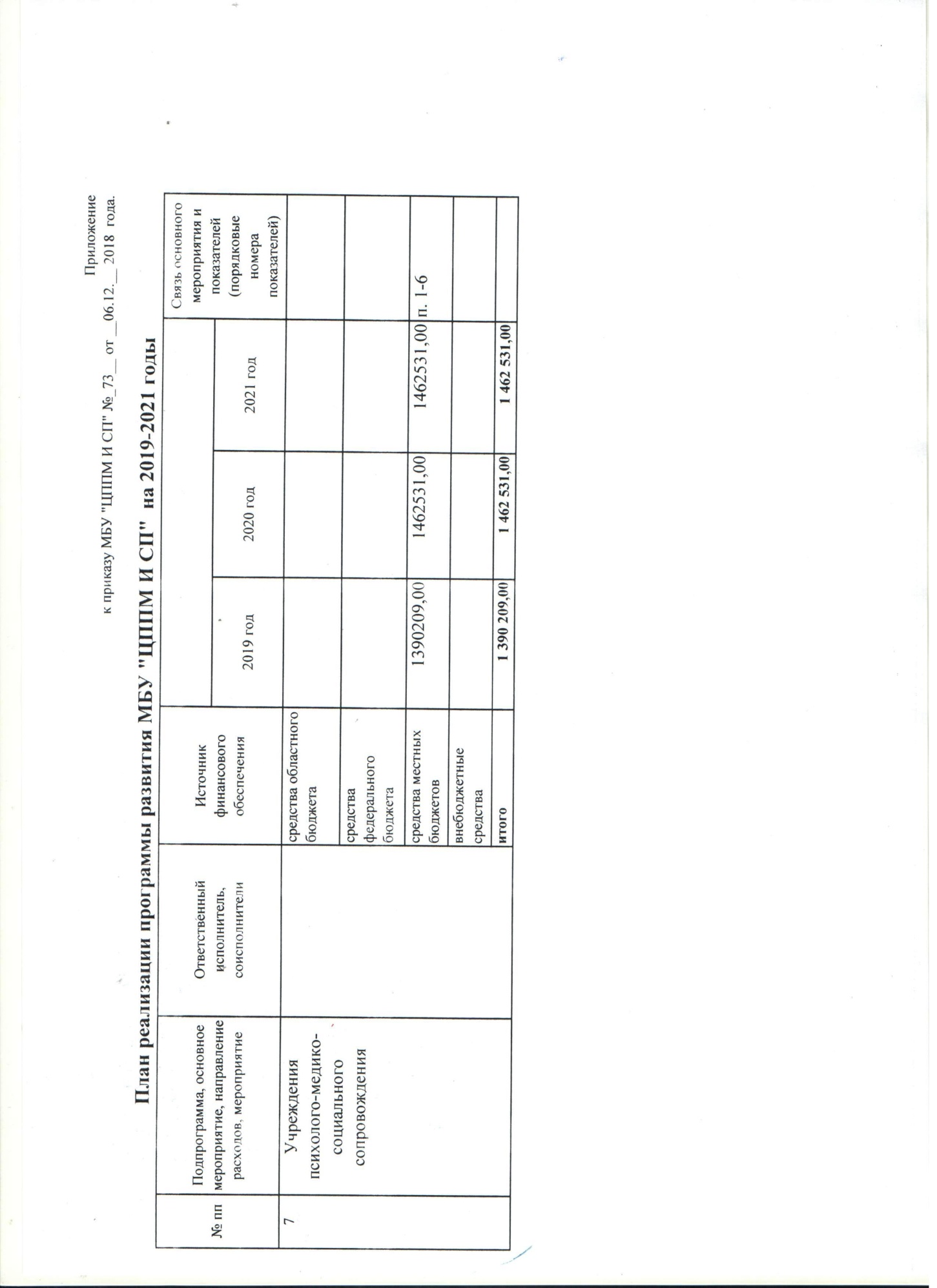 Стр.1.  Паспорт Программы3-52.  Введение5-63.  Информационная справка о Центре 6-164.  Концепция развития Центра16-195.  Цели, задачи, приоритетные направления Программы19-206.  Сроки, этапы, основные мероприятия Программы20-227.  Финансовое обеспечение программы238.  Ожидаемые конечные результаты выполнения Программы239.  Прогнозируемые риски, способы их предупреждения при реализации Программы2410. Контроль выполнения программы24Приложение1План реализации ПрограммыНаименование ПрограммыПрограмма развития муниципального бюджетного учреждения «Центр психолого-педагогической, медицинской и социальной помощи»  Дятьковского района (далее Центр) на 2019-2021 годы Ответственный исполнительМБУ «ЦППМиСП»Цель ПрограммыСоздание условий для достижения высокого качества оказания психолого-педагогической, медицинской и социальной помощи детям и подросткам, их родителям и педагогам Дятьковского района, адекватной социальному запросу.Задачи ПрограммыПовышение эффективности психолого-педагогической, медицинской и социальной помощи по критериям: качество, доступность, своевременность,  востребованность, экономическая целесообразность; Расширение спектра дополнительных общеразвивающих программ, ориентированных на решение приоритетных задач образования;Совершенствование сотрудничества учреждения с образовательными организациями в области психолого-педагогической, медицинской и социальной помощи детям и подросткам;Создание механизмов оптимальной организации методической и просветительской работы с целью организационно-методического обеспечения деятельности социально-психологической службы сферы образования Дятьковского района.Повышение профессиональной компетентности педагогических и управленческих кадров, укрепление их социального статуса через        разработку новой модели системы повышения  квалификации педагогических работников Дятьковского района, повышения квалификации, участие педагогов в конкурсах профессионального мастерства.Сроки и этапы реализации ПрограммыНачало: 01 января 2019 г. Окончание: 31 декабря 2021 г.1 этап – организационный (январь-май 2019 г.)2 этап –этап функционирования (июнь 2019г. –авг. 2021 г.)3 этап -аналитико-обобщающий (сент.2021 г. –дек. 2021 г.) Источники финансирования и объем бюджетных ассигнований на реализацию ПрограммыВыполнение программы обеспечивается за счет средств муниципального бюджета в соответствии с муниципальным заданием Центра.Общий объем средств, предусмотренных на реализацию муниципальной программы - 4315271,00 руб., в том числе2019 год –  1390209,00 рублей2020 год – 1462531,00рублей2021 год –1462531,00 рублей.Ожидаемые конечные результаты реализации ПрограммыРеализация программы позволит обеспечить: охват обучающихся  услугами центра: 2019 год –57 %2020 год – 58 %2021 год – 58 %доля обратившихся, получивших квалифицированную помощь:2019 год –100 %2020 год – 100 %2021 год – 100 %доля детей, получивших помощь по коррекции высших психических функций и развитию речи (память, внимание, мышление) по обращению:2019 год –100 %2020 год – 100 %2021 год – 100 %доля детей «группы риска»,  охваченных психолого-педагогической помощью:2019 год – 50 %2020 год – 60 %2021 год – 65 %доля педработников, прошедших повышение квалификации и (или) профессиональную переподготовку для работы в соответствии с федеральными государственными образовательными стандартами: 2019 год – 100%2020 год – 100 %2021 год – 100 %доля педработников, имеющих первую и высшую категорию2019 год –100 %2020 год – 100 %2021 год – 100 %Система организации контроля реализации Программы Контроль за исполнением Программы осуществляет исполнитель - Центр:- по показателям оценки эффективности реализации Программы;- по объемам финансового обеспечения Программы;- по результатам информационно-аналитической деятельности Центра.3.2. Структура и органы управления МБУ «ЦППМ и СП» Дятьковского района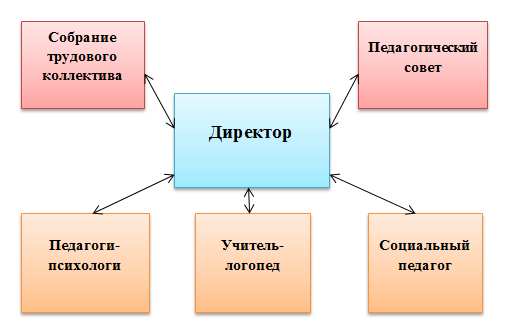 ПоказательПоказательПоказательКол-во%Всего педагогических работников:Всего педагогических работников:Всего педагогических работников:4100Образовательный ценз педагогических работниковОбразовательный ценз педагогических работников- с высшим педагогическим образованием4100Педагогические работники, имеющие квалификационную категорию- всего- всего4100Педагогические работники, имеющие квалификационную категорию- высшую- высшую250Педагогические работники, имеющие квалификационную категорию- первую- первую250Состав педагогического коллектива- педагог-психолог- педагог-психолог250Состав педагогического коллектива- учитель-логопед- учитель-логопед125Состав педагогического коллектива- социальный педагог- социальный педагог125Состав педагогического коллектива по стажу работы0-5 лет0-5 лет00Состав педагогического коллектива по стажу работы5-10 лет5-10 лет125Состав педагогического коллектива по стажу работы10-20 лет10-20 лет375Состав педагогического коллектива по стажу работыСвыше 20 летСвыше 20 лет00Возрастной ценз педагогических работников25-35 лет25-35 лет125Возрастной ценз педагогических работниковстарше 35 летстарше 35 лет375Возрастной ценз педагогических работниковпенсионерыпенсионеры00Количество педагогических работников, прошедших за последние 3 года повышение квалификации Количество педагогических работников, прошедших за последние 3 года повышение квалификации Количество педагогических работников, прошедших за последние 3 года повышение квалификации 4100Количество педагогических работников, обобщивших актуальный педагогический опыт:- на муниципальном уровне- на региональном уровнеКоличество педагогических работников, обобщивших актуальный педагогический опыт:- на муниципальном уровне- на региональном уровнеКоличество педагогических работников, обобщивших актуальный педагогический опыт:- на муниципальном уровне- на региональном уровне4110050№ п/пНаименование образовательной программыКол-во часовДиагностические программыДиагностические программыДиагностические программы1.Исследование особенностей развития познавательной сферы (Н.Я. Семаго, М.М. Семаго)-2.Диагностический комплект готовности граждан к роли приёмных родителей.-3.Психолого-педагогическое обследование детей С.Д. Забрамная, О.В. Боровик-4.Тест Гилфорда «Социальный интелект»-Коррекционно-развивающие программыКоррекционно-развивающие программыКоррекционно-развивающие программыПрограмма коррекционно-развивающей работы для детей 6-го года жизни (Т.Б. Филичева, Г.В. Чиркина)  78чКомплект коррекционно-развивающих программ по подготовке детей дошкольного возраста к обучению элементам грамоты Е.В. Колесникова (для детей 3-7 лет)51 чПрограмма по преодолению нарушения чтения и письма у младших школьников Е.В. Мазанова64 ч«Основы коммуникации» (развитие навыков общения, взаимодействия со взрослыми и сверстниками), для подростков 12-16лет  Л.М. Щипицина, О.В. Защиринская.40-50ч«Поверь в себя» (психологическая помощь подросткам) Ю.Зарипова.15ч«Тропинка к своему Я» (для детей дошкольного возраста) Хухлаева О.В.9ч«Я - первоклассник» (адаптация первоклассников к школьному обучению) 13ч«Прогоним гнев» (для детей младшего школьного возраста) Н.В. Донскова13чПрограмма по развитию творческих способностей для учащихся младших классов Гугулян М.А.12ч«Первый раз в пятый класс» (социальная адаптация учащихся пятых классов) Коблик Е.Г.13чОбразовательная программа профессионального самоопределения для подростков «Я и моя профессия» Г.В. Резапкина24 чПсихопрофилактические программыПсихопрофилактические программыПсихопрофилактические программы1.Профилактическая программа «Профилактика подростковой наркомании.  Навыки противостояния и сопротивления распространению наркомании »(для подростков 12-16 лет) С.Б. Белогуров, В.Ю. Климович19ч2.«Школа приёмных родителей» (подготовка и сопровождение приёмных родителей) М.Ф. Терновская, Е.В. Бухман.72чУчебный год2014-2015 уч.г.2015-2016 уч.г.2016-2017 уч.г.Количество обратившихся (человек)464343225409Количество договоров с ОУ о взаимодействии243636Количество мероприятий (согласно заявкам ОУ)1701832232013-2014 2014-2015 2015-2016 2016-2017 2017-2018 Количество родителей охваченных программой «Школа принимающих родителей»15252735352015-2016 уч. г.2016-2017 уч. г.2017-2018 уч. г.8 чел.21 чел.12 чел.Учебный годКоличество заседанийВ ДОУВ Центре2016 12932016-17гг2412122017-18 гг17710в 2016-2017ггв 2017-2018ггКоличество детей обследованных на ПМПК ДР ВСЕГО:249254Обследование для зачисления на логопедические занятия  в  ДОУ205163Обследование для определения образовательного маршрута4491Количество детей, имеющих инвалидность1330№ этапаМероприятия1 этапКонсультирование детей и их родителей (законных представителей) по вопросам возрастного развития, предупреждения и преодоления трудностей обучения, развития, социализации, обеспечение индивидуального сопровождения и поддержки. Обновление существующих и разработка актуальных программ коррекционно-развивающих занятий с детьми, испытывающими трудности в обучении, адаптации, социализации; организация работы по предупреждению, выявлению, преодолению неблагополучия детей и подростков в образовательной и социальной среде. Выявление и профилактика неблагоприятных явлений в детской и подростковой среде (саморазрушающее поведение; экспериментирование и употребление ПАВ; агрессия, жестокость и насилие, асоциальное поведение, экстремизм, ксенофобия и другие); организация и проведение тренинговых занятий с обучающимися, воспитанниками по развитию позитивного восприятия, опыта преодоления трудностей, навыков конструктивного взаимодействия и выхода из конфликтных ситуаций.2 этапВведение новых форм оказания психолого-педагогической, медицинской и социальной помощи детям в соответствии с медицинскими или социально-педагогическими показателями.Создание условий для обеспечение комплексной специализированной ППМС-помощи детям с ОВЗ и детям-инвалидам на всех возрастных этапах. Просвещение родителей по вопросам оказание первичной психологической помощи и поддержки детям и подросткам в состоянии дезадаптации, стресса; оказание индивидуально-ориентированной ППМС помощи одаренным детям. Повышение компетенций педагогов по использованию инновационных подходов и современных технологий психолого-педагогической, медицинской и социальной помощи детям и их ближайшему окружению.3 этапРазвитие партнерского взаимодействия, межведомственного сотрудничества;Осуществление методического, информационного и организационного обеспечения деятельности педагогов и специалистов образовательных организаций по ППМС-сопровождению участников образовательного процесса.Информационная открытость работы МБУ «ЦППМиСП». Распространение информации среди населения об оказании специализированных психологических услуг по решению возможных проблем личностного развития детей, связанных с индивидуально-личностными особенностями детей и подростков, трудностями детско-родительских отношений, сложностями развития детей с «особыми» нуждами, злоупотреблением ПАВ и наличием других зависимостей.Обеспечение функционирования учереждения как единого информационного пространства (контроль, электронный документооборот).ИндикаторыПоказатели программы развитияПоказатели программы развитияПоказатели программы развитияИндикаторы2019 год2020 год2021 годохват обучающихся  услугами центра57 %58 %58 %доля обратившихся, получивших квалифицированную помощь100 %100 %100 %доля детей, получивших помощь по коррекции высших психических функций и развитию речи (память, внимание, мышление) по обращению100 %100 %100 %доля детей «группы риска»,  охваченных психолого-педагогической помощью606565доля педработников, прошедших повышение квалификации и (или) профессиональную переподготовку для работы в соответствии с федеральными государственными образовательными стандартами100 %100 %100 %доля педработников, имеющих первую и высшую категорию100 %100 %100 %